DRAFT AGENDA v0.3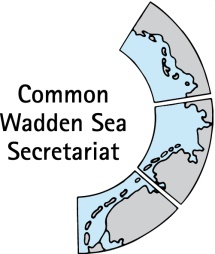 Ad hoc Working Group Swimway (WG-Swimway 20-1) 8 April 2020Virtual meetingOpening of the Meeting and adoption of the AgendaThe meeting will be opened by the Chairperson at 10:00 hours on 8 April 2020. WG-Swimway will be invited to adopt the draft agenda of the meeting.Adoption of the draft summary recordDocument: WG-Swimway-20-1-2-SR19-3Proposal: Adopt the draft Summary Record of WG-Swimway 19-3AnnouncementsDocument: WG-Swimway-20-1-3-AnnouncementsMeeting participants are invited to hand in their information to the CWSS until 6 April 2020. Proposal: Note the informationSwimway projectsDocument: WG-Swimway-20-1-4-Project-overview (Excel file)Meeting participants are invited to hand in updates of projects run under the SWIMWAY action programme to the CWSS until 6 April 2020 [all, Adi] & and status project proposal(s) [Adi/Andreas].Proposal: Note the informationSWIMWAY pillar: PoliciesDocument: WG-Swimway-20-1-5-1_Policy-reviewReview of Policy inventory and extracted policy recommendation and discussion of next steps [Martha]Proposal: The group is invited to revise and adopt the document and to decide upon next steps.SWIMWAY pillar: Stakeholder engagement, communication and educationDocument: WG-Swimway-20-1-6_SWIMWAY-webpageDiscuss content of SWIMWAY webpage [Adi, Julia]Introduce citizen science FishExplorer [Rainer] and discuss contributions to World Fish Migration Day.Proposal: Discuss specifications of a future trilateral SWIMWAY website, under consideration of Swimway activities worldwide, as well as future steps towards this SWIMWAY pillar.Trilateral Research Agenda (TRA)Inform about progress [Henrik].Proposal: Note the informationAny Other Business and next meetingDiscuss any other business and next meeting.ClosingThe meeting will be closed no later than 13:00 hours on 8 April 2020.